  МИНИСТЕРСТВО ОБРАЗОВАНИЯ И НАУКИКЫРГЫЗСКОЙ РЕСПУБЛИКИОШСКИЙ ГОСУДАРСТВЕННЫЙ УНИВЕРСИТЕТМЕЖДУНАРОДНЫЙ МЕДИЦИНСКИЙ ФАКУЛЬТЕТУЧЕБНО-МЕТОДИЧЕСКИЙКОМПЛЕКСпо дисциплине: «ОСНОВЫ ФИНАНСОВОГО МЕНЕДЖМЕНТА»для магистрантов очного отделения, обучающихся по специальности:«560100 – Общественное здравоохранение»курс – 2, семестр – 4Разработчик, магистр национального исследовательского института политических наук (GRIPS), Токио, Япония: Мамажанова Р.К.г. Ош. 2022г.МИНИСТЕРСТВО ОБРАЗОВАНИЯ И НАУКИКЫРГЫЗСКОЙ РЕСПУБЛИКИОШСКИЙ ГОСУДАРСТВЕННЫЙ УНИВЕРСИТЕТМЕЖДУНАРОДНЫЙ МЕДИЦИНСКИЙ ФАКУЛЬТЕТРАБОЧАЯ ПРОГРАММАпо дисциплине: «Основы финансового менеджмента»для магистрантов очного отделения, обучающихся по специальности:«560100 – Общественное здравоохранение»Сетка часов по учебному плануРабочая программа составлена на основании ОП, утвержденный Ученым Советом международного медицинского факультета, протокол № __ от “__” ________ 2022г.Составитель: Мамажанова Р.К.г. Ош 2022г.Цель дисциплины: изучение зарубежного опыта управления финансами и использование теории финансового менеджмента с учетом специфики учета и статистики предприятия в Кыргызстане.2.  Результаты обучения (РО) и компетенции магистранта, формируемые в   процессе   изучения дисциплины «Основы финансового менеджмента» В результате изучения дисциплины магистрант должен:•иметь представление: об общепринятых инструментах финансового менеджмента и методологии их построения, адаптации к любому возможному изменению системы учета и статистики предприятия;•знать: основные концепции финансового менеджмента; принципы управления капиталом; основные методы и приемы управления текущими затратами; методы обоснования финансовых решений; организацию управления финансовыми потоками предприятия;•уметь: обосновать эффективность привлечения средств на развитие предприятия; рассчитать оптимальную структуру источников финансирования; выбрать дивидендную политику предприятия; оценить риск инвестиционной деятельности предприятия; провести анализ различных методов финансирования организации; обосновать финансовую политику предприятия.В процессе освоения дисциплины   студент достигнет следующих результатовобучения (РО) и будет обладать соответствующими компетенциями:3.Место курса в   структуре ООП   ВПО Дисциплина «Основы финансового менеджмента»относится к дисциплинам вариативной части профессиональных дисциплин (ВЧ), обеспечивающих теоретическую и практическую подготовку магистрантов в области медицины. Изучение данной дисциплины базируется на дисциплинах: мировая экономика, финансовое право, макроэкономика, менеджмент.4. Карта компетенций дисциплины «Основы финансового менеджмента»Технологическая карта   дисциплины «Основы финансового менеджмента» 6. Карта набора баллов по предметуКарта набора баллов на ТК7.ТЕМАТИЧЕСКИЙ ПЛАН ПО ПРЕДМЕТУ «Основы финансового менеджмента».6. ПРОГРАММА ДИСЦИПЛИНЫТема 1.                            Цели, задачи и сущность финансового менеджмента в условиях рыночной экономикиФинансы, их роль и функции в процессе общественного воспроизводства; особенности управления финансами на предприятиях различных организационно-правовых форм; финансовая деятельность компании в контексте окружающей среды; структура и содержание системы управления финансами на предприятии; эволюция финансового менеджмента; финансовые рынки, их классификация и характеристика; финансовые институты на рынке ценных бумаг; принципы государственной политики на рынке ценных бумаг.Основные терминыКонтроллинг, финансовые потоки, теория агентских отношений, аудит, финансовый рынок.Контрольные вопросы1.Какая трансформация произошла с термином «финансы» в процессе его эволюции? В чем вы видите причины подобной трансформации? Что такое «неоклассическая теория финансов»?2.Что такое финансовый менеджмент? Дайте описание основных его разделов, поясните логику их обособления и взаимосвязь.3.Раскройте особенности профессий финансового менеджера и финансового аналитика.4.Какие задачи стоят перед управленческим персоналом компании, обеспечивающим достижение ее основных финансовых целей?5.Какие решения приходится принимать финансовым менеджерам для достижения финансовых целей?10 Понятийный аппарат и научный инструментарий финансового менеджментаЛогика построения концептуальных основ финансового менеджмента; фундаментальные концепции финансового менеджмента; сущность и виды финансовых инструментов; производные финансовые инструменты; основы финансовых вычислений; основные прогнозно-аналитические методы и приемы, используемые в финансовом менеджменте; основные типы моделей, используемых в финансовом анализе и прогнозировании; элементы теории моделирования и анализа факторных систем; категория риска в финансовом менеджменте.Основные терминыКонцепции, финансовый инструментарий, деривативы, опционы, форвардные контракты, фьючерсные контракты.Контрольные вопросы1.Дайте общую характеристику метода финансового менеджмента и его элементов.2.Охарактеризуйте базовые концепции финансового менеджмента. Можно ли каким-либо образом с позиции финансового менеджера ранжировать эти концепции по степени важности?3.Какие черты отличают ценную бумагу от других документов, имеющих отношение к имущественным правам?4.Какие виды ценных бумаг имеют хождение в России? Дайте их характеристику.5.Охарактеризуйте признаки производности деривативов.6.Приведите примеры операций хеджирования.7.В чем различия между форвардными и фьючерсными контрактами?8.Дайте общую характеристику методов и моделей, используемых в анализе и прогнозировании.11Тема3.                      Бухгалтерская отчетность в системе информационного обеспечения финансового менеджментаБухгалтерская отчетность как средство коммуникации; информационное обеспечение деятельности финансового менеджера; принципы регулирования бухгалтерской отчетности в России; состав и содержание бухгалтерской отчетности; экономическая интерпретация основных статей отчетности; эволюция бухгалтерской отчетности в России.Основные терминыИнформация, бухгалтерская отчетность, актив баланса, пассив баланса.Контрольные вопросы1.В чем разница между понятиями «сведения» и «информация»? Приведите пример сообщения (данных), не являющегося при определенных условиях информативным.2.Приведите примеры информационных взаимосвязей отчетных форм.3.Перечислите основные разделы годового бухгалтерского отчета. Какие из них представляют наибольший интерес для аналитика и почему?4.Что такое учетная политика? Является ли она конфиденциальной? Какие положения учетной политики и почему представляют наибольший интерес а) для финансового менеджера, б) для стороннего аналитика?5.Можно ли считать действующий отчетный баланс балансом-нетто в полном смысле этого слова?6.Какие интерпретации актива и пассива баланса вы знаете?7.Прибыль – это расчетный показатель в системе учета, алгоритм исчисления которого устанавливается соответствующими нормативными документами. Между тем нередко можно слышать о том, что «некоторый актив был приобретен за счет прибыли». Как понимать подобные утверждения? Можно ли вообще что-то покупать за счет прибыли?8.В чем достоинства и недостатки следования принципу исторических цен?129.Можно ли утверждать, что увеличение валюты баланса является безусловно положительной тенденцией и свидетельствует об успешной финансовой деятельности предприятия? Приведите примеры.                        Тема 4. Методические основы анализа финансовой деятельности коммерческой организацииОсновные принципы и логика анализа финансовой деятельности, процедуры анализа финансовой деятельности, эволюция подходов к оценке финансовой деятельности, система показателей оценки имущественного и финансового положения коммерческой организации, методики оценки имущественного положения, ликвидности и платежеспособности, финансовой устойчивости, деловой активности, прибыли и рентабельности, положения на рынке ценных бумаг; способы использования аналитических показателей.Основные терминыАнализ финансовый, экономический потенциал, ликвидность, платежеспособность, финансовая устойчивость.Контрольные вопросы1.Как соотносятся понятия «экономический анализ», «анализ хозяйственной деятельности», «анализ финансовой деятельности», «финансовый анализ», «финансовый менеджмент», «анализ финансового состояния»?2.Охарактеризуйте этапы и особенности эволюции анализа финансовой деятельности предприятия в России.3.Что такое балансовое уравнение и какова его роль в анализе финансовой деятельности предприятия? Приведите примеры балансовых уравнений.4.Может ли выбор того или иного аналитического баланса оказывать влияние на характеристику финансового положения предприятия? Приведите примеры аналитических балансов и балансовых уравнений.5.Какими методами можно вуалировать неблагоприятное финансовое положение предприятия?136.Сформулируйтедостоинства и недостатки аналитических коэффициентов.7.Есть ли различие между понятиями «ликвидность» и «платежеспособность»? Дайте сравнительную характеристику этих категорий.8.Что такое «чистые активы акционерного общества»? Каковы факторы изменения этого показателя.9.Дайте сравнительную характеристику терминов «экономический эффект», «экономическая эффективность», «рентабельность».10.Перечислите различные показатели прибыли. Дайте им характеристикуспозиции различных категорий контрагентов предприятия.Тема 5. Финансовое планирование и методы прогнозированияВиды планов, содержание и последовательность их разработки; основные финансовые показатели в системе бизнес-планирования; финансовое планирование в системе бюджетирования текущей деятельности; методы прогнозирования основных финансовых показателей; прогнозирование на основе пропорциональных зависимостей.Основные терминыСтратегический план, финансовый план, генеральный бюджет, бюджетирование, бизнес-план.Контрольные вопросы1.Охарактеризуйте основные причины, определяющие необходимость проведения плановой работы.2.Есть ли различия между терминами «стратегическое планирование» и «долгосрочное планирование»?3.Какие функции выполняет бизнес-план? Приведите структуру типового бизнес-плана, охарактеризуйте основные его разделы. Какие из этих разделов имеют отношение к работе финансового менеджера?4.Охарактеризуйте ключевые различия между планом и бюджетом. Какие виды бюджетов вы знаете?145.Поясните содержание этапов финансового планирования.6.Дайте общую характеристику методов и моделей, используемых для построения прогнозных оценок.7.На примере отчета о прибылях и убытках поясните суть имитационного моделирования.8.Приведите пример использования метода построения дерева решений.9.В чем суть метода процентного изменения продаж?10.В чем состоит условность формализованных моделей и методов финансового планирования?Тема 6. Категории риска и левериджа, их взаимосвязьЛеверидж и его роль в финансовом менеджменте; метод расчета критического объема продаж; оценка производственного левериджа; оценка финансового левериджа; леверидж и его роль в системе стратегического финансового планирования.Основные терминыПроизводственный леверидж, финансовый леверидж, критический объем продаж, маржинальная прибыль, запас финансовой прочности.Контрольные вопросы1.Каким образом классифицируются производственные расходы предприятия? Приведите примеры различных видов расходов.2.Охарактеризуйте виды левериджа и их значение для регулирования величины финансовых результатов.3.Существует ли взаимосвязь между различными видами левериджа?4.Возможны ли пространственные сравнения уровней левериджа?5.Какими методами можно найти «мертвую точку»?6.Какие основные факторы влияют на величину критического объема продаж и в каком направлении имеет место данное влияние?7.Какими методами можно влиять на уровни операционного и финансового левериджа?158.Что такое резервный заемный потенциал? С какими видами риска и левериджа связано это понятие?9.Какие компании могут позволить себе относительно высокий уровень финансового левериджа?Тема 7. Основы финансовых вычисленийФинансовые и коммерческие вычисления в исторической ретроспективе; операции наращения и дисконтирования; процентные ставки и методы их начисления; особенности различных схем начисления процентов; денежные потоки: виды, оценка; понятие срочного и бессрочного аннуитетов; прямая и обратная задачи оценки аннуитетов; обзор финансовых таблиц; анализ доступности ресурсов к потреблению.Основные терминыНаращенная сумма, ставка дисконтирования, дисконтирование, денежные потоки постнумерандо, денежные потоки пренумерандо, аннуитет.Контрольные вопросы1.В чем состоит принципиальная разница между простым и сложным процентами?2.Какой тип наращения предпочтителен при хранении денег в банке?3.В чем разница между точным и обыкновенным процентами?4.Какое начисление процентов (более или менее частое) и при каких условиях более выгодно?5.Какая схема и почему более выгодна при начислении процентов за дробное число лет?6.В чем смысл эффективной годовой процентной ставки?7.Какие виды денежных потоков вы знаете?8.Могут ли совпадать будущая и дисконтированная стоимости? Если да, то при каких условиях?9.Поясните правило 72-х.16Тема 8. Методы оценки финансовых активовБазовая модель оценки финансовых активов; понятие о техническом и фундаментальном анализах; оценка долговых ценных бумаг; оценка долевых ценных бумаг; доходность финансового актива: виды и оценка.Основные терминыФундаментальный анализ, технический анализ, нарицательная стоимость, внутренняя стоимость, выкупная цена, ликвидационная стоимость, модель Гордона.Контрольные вопросы1.В чем специфика финансового актива как объекта купли-продажи?2.Перечислите основные характеристики финансового актива, дайте их экономическую интерпретацию.3.Поясните суть подходов к оценке финансовых активов. Каковы их достоинства и недостатки?4.Дайте характеристику стоимостных оценок облигации. Почему в одних оценках используется термин «цена», а в других - «стоимость»?5.Инвестор может вложить деньги либо в акции, либо в облигации. В чем принципиальное различие между этими двумя альтернативами?6.Дайте характеристику стоимостных оценок акции. Почему в одних оценках используется термин «цена», а в других «стоимость»?7.Какие формулы оценки стоимости и доходности ценных бумаг вы знаете?8.Поясните логику конвертации облигации или привилегированной акции в обыкновенные акции.9.Охарактеризуйте показатели доходности. Каким образом они связаны между собой?10.Показатель «темп прироста дивидендов» в модели Гордона.17Тема 9. Риск и доходность финансовых активовКонцепция риска, дохода и доходности; понятие инвестиционного портфеля; риск инвестиционного портфеля; принципы формирования портфеля инвестиций; модель ценообразования финансовых активов; индикаторы на рынке ценных бумаг.Основные терминыРиск, доход, доходность, риск портфеля, модель оценки капитальных финансовых активов, линия рынка капитала, линия рынка ценных бумаг.Контрольные вопросы1.Какие виды риска существуют и в чем их принципиальное различие?2.Какие методы измерения риска вы знаете? Сформулируйте достоинства и недостатки каждого метода.3.Можно ли управлять величиной несистематического риска?4.Что такое β-коэффициент?5.Предположим, что вы очень осторожный инвестор. Ценные бумаги с β- коэффициентом, большим или меньшим единицы, для вас более предпочтительны?6.Предположим, что вы планируете составить портфель из пяти ценных бумаг с различной доходностью. Можно ли, управляя структурой портфеля, добиться того, чтобы его доходность была: а) выше максимальной доходности его компонентов; б) ниже минимальной доходности его компонентов?7.Прокомментируйте экономический смысл модели САРМ.Тема 10. Принятие решений по инвестиционным проектамРазработка вариантов инвестиционных проектов; методы оценки инвестиционных проектов; противоречивость критериев оценки; сравнительная характеристика критериев; оценка инвестиционных проектов с неординарными денежными потоками; модифицированная внутренняя норма прибыли;18сравнительный анализ проектов различной продолжительности; анализ инвестиционных проектов в условиях инфляции; анализ инвестиционных проектов в условиях рынка; формирование бюджета капиталовложений; оптимизация капиталовложений.Основные терминыИнвестиционные проекты, денежные потоки, администрирование инвестиционной деятельностью, дисконтированные оценки, учетные оценки.Контрольные вопросы1.Охарактеризуйте виды классификации инвестиционных проектов.2.Опишите критерии оценки инвестиционных проектов, дайте их интерпретацию и сравнительную характеристику, обсудите достоинства и недостатки.3.Теоретики финансового анализа рекомендуют в качестве основного критерий NPV, однако практики далеко не всегда отдают ему предпочтение. В чем причины этого?4.Какие методы оценки проектов взаимосвязаны между собой и почему?5.Какие две характеристики проекта выявляются только с помощью критерия РР? На примерах продемонстрируйте недостатки критерия РР.6.Опишите свойства графика NPV. Зависит ли крутизна этого графика от интенсивности возмещения исходной инвестиции? Поясните.7.С чем может сравниваться критерий IRR?8.В чем принципиальное различие между критериями IRR и MIRR? Какие преимущества перед IRR имеет MIRR?Тема 11. Анализ и управление оборотными средствамиПолитика предприятия в области оборотного капитала; компоненты оборотного капитала; анализ и управление денежными средствами и их эквивалентами; анализ и управление дебиторской задолженностью; анализ и управление производственными запасами.Основные терминыОборотный капитал, денежные средства, эквиваленты денежных средств, дебиторская задолженность, производственные запасы, чистые активы.Контрольные вопросы1.В чем значение оборотных средств для компании? Какими факторами определяется их структура?2.Сформулируйте различия между терминами «оборотные средства» и «собственные оборотные средства». Какие факторы определяют их величину? Какая динамика этих показателей и при каких обстоятельствах может считаться благоприятной?3.В чем разница между чистым оборотным капиталом и чистыми активами предприятия? Приведите алгоритмы расчета этих показателей. Какие факторы определяют их величину? Для каких целей разработаны эти показатели?4.Сформулируйте основные причины, обусловливающие необходимость запасов. Поясните, почему эффективное управление запасами жизненно необходимо для работы предприятия. Какие другие аспекты управленческой деятельности в компании затрагивает проблема управления запасами?5.Поясните логику моделирования размера оптимальной партии заказа.6.Дайте экономическую интерпретацию выражениям «сумма средств, дополнительно вовлеченных в оборот» и «сумма средств, отвлеченных из оборота». Как рассчитать эти показатели?7.Приведите пример использования жестко детерминированных моделей факторного анализа производственных запасов.8.Объясните взаимосвязь между операционным и финансовым циклами. Какими факторами определяется изменение этих показателей?9.Какими показателями характеризуется эффективность управления дебиторской задолженностью?2010.Перечислите и поясните основные моменты, которые необходимо учитывать, осуществляя управление кредиторской задолженностью.11.Дайте характеристику основных процедур прямого и косвенного методов анализа движения денежных средств.12.Объясните экономический смысл моделей управления денежными средствами.Тема 12. Источники средств и методы финансированияФинансирование деятельности компании: основные понятия и категории; долгосрочные пассивы: основные способы увеличения капитала; традиционные методы средне- и краткосрочного финансирования; новые инструменты финансирования; балансовые модели управления источниками финансирования.Основные терминыКредиторы, лендеры, уставный капитал, эмиссия акции, облигации, варранты, лизинг.Контрольные вопросы1.Охарактеризуйте различные виды источников средств, опишите их достоинства и недостатки. Выделите ключевые параметры, по которым различаются источники финансирования.2.Какие трактовки термина «капитал» вы знаете? Есть ли разница между понятиями: а) привлеченные средства, заемные средства и заемный капитал; б) лендеры и кредиторы; в) капитал и денежные средства; г) основные фонды, основной капитал, основные средства; д) капитал и фонд.3.Что вкладывается в понятие «собственный капитал» при характеристике финансового состояния компании? Дайте сравнительную характеристику его компонентов. Какие изменения происходят в его структуре с течением времени?4.В чем причины законодательного ограничения снизу величины уставного капитала?215.Дайте характеристику преимуществ и недостатков облигационного займа: а) как способа финансирования компании, т.е. с позиции эмитента; б) как способа инвестирования денежных средств, т.е. с позиции поставщиков капитала (держателей облигаций).6.Какими нормативными актами регулируется эмиссия долевых и долговых ценных бумаг в России? Дайте их характеристику. Какие способы эмиссии акций предусмотрены в российском законодательстве?7.Что такое резервный заемный потенциал? Как он оценивается? Можно ли управлять его величиной?8.Дайте характеристику различных видов банковского кредита.9.В чем преимущества варрантов с позиции: а) компании; б) инвестора?10.Дайте характеристику отдельных видов лизинга.11.В чем различие между операционным и финансовым лизингом?Тема 13. Анализ стоимости и структуры капиталаКонцепция стоимости капитала; стоимость основных источнику капитала; средневзвешенная стоимость капитала; предельная стоимость капитала; стоимость краткосрочных источников финансирования; основы теории структуры капитала; основы теории Модильяни-Миллера.Основные терминыСтоимость капитала, стоимость фирмы, рыночная капитализация, предельная стоимость капитала, регулярный процент, дисконтный процентидобавленный процент.Контрольные вопросы1.Дайте экономическую интерпретацию терминов «стоимость капитала», «оценка капитала», «стоимость фирмы», «рыночная капитализация».2.Охарактеризуйте основные источники финансирования деятельности коммерческой организации с позиции их стоимости. Зависит ли их состав от вида организационно-правовой формы хозяйствующего субъекта?223.Какую роль играет стоимость различных источников капитала при принятии решений долгосрочного характера? Как рассчитывается стоимость капитала в отношении отдельных источников финансирования?4.Приведите примеры платных и бесплатных источников финансирования.5.Что такое средневзвешенная стоимость капитала? От каких факторов зависит значение WACC. Можно ли управлять ее значением? Какая тенденция в отношении WACC рассматривается как благоприятная?6.Как соотносятся между собой понятия средневзвешенной и предельной стоимости капитала?7.Поясните основные положения теории Модильяни-Миллера. В чем смысл предпосылок этой теории? Насколько они реалистичны?8.Что такое резервный заемный потенциал фирмы? Связано ли это поня-тие с WACC?9.Каким образом система скидок используется для оптимизации расчетов между контрагентами по товарным операциям? Дайте характеристику этой системы с позиции обеих участвующих в операции сторон. Какие обстоятельства должен учесть покупатель, принимая решение о том, чтобы воспользоваться или не воспользоваться скидкой?10.Опишите схемы текущего банковского кредитования на условиях регулярного, дисконтного и добавленного процента. Какая схема и почему наиболее выгодна для заемщика?Тема 14. Политика выплаты дивидендовДивидендная политика и возможность ее выбора; факторы, определяющие дивидендную политику; порядок выплаты дивидендов; нормативные документы, регулирующие дивидендную политику; виды дивидендных выплат и их источники; дивидендная политика и регулирование курса акций.Основные терминыДивиденд, экстра-дивиденд, дивидендная политика, экс-дивидендная дата, иррелевантность.23Контрольные вопросы1.Какие основные цели ставит финансовый менеджер в отношении дивидендной политики; как эти цели достигаются?2.Какиеподходывформированиидивиденднойполитикиописанывтеории?3.Сформулируйте различия в отношении источников выплаты дивидендов: а) определенные российским законодательством; б) известные в мировой практике.4.В чем состоит сигнальный эффект дивидендной политики?5.Объясните экономическую природу факторов, определяющих дивидендную политику компании.6.Что такое «экс-дивидендная дата»? Реагирует ли рыночная цена акции на экс-дивидендную дату? Если да, то почему и каким образом?7.Может ли налоговая политика государства влиять на дивидендную политику компаний? Приведите примеры.8.Охарактеризуйте различные методы выплаты дивидендов. Сформулируйте их позитивные стороны.9.По итогам истекшего года компания получила достаточно большую прибыль, поэтому встал вопрос о ее распределении. Приведите аргументы «за» и «против» с позиции (а) собственно компании как самостоятельной хозяйствующей единицы и (б) собственников компании относительно возможных вариантов распределения прибыли.Тема 15. Финансовый менеджмент в условиях изменчивой внешней и внутренней среды (банкротство, инфляция и др.)Особенности управления финансами компании в случае изменения ее организационно-правовой формы; управление финансами в условиях банкротства; методы прогнозирования возможного банкротства предприятия; модель Альтмана; управление финансами в условиях изменяющихся цен; финансовые решения в условиях инфляции; методы оценки и финансовые24решения в отношении внеоборотных активов, производственных запасов и дебиторской задолженности в условиях инфляции; особенности управления финансами неприбыльных организаций.Основные терминыИнфляция, дефляция, гиперинфляция.Контрольные вопросы1.Дайте определение понятий «инфляция», «дефляция», «гиперинфляция». Опишите известные подходы к определению гиперинфляции. Имела ли место гиперинфляция в России в начале 1990-х гг.?2.В годы развитого социализма СССР был едва ли не единственной страной, в которой, по официальным данным, цены практически не менялись, т.е. темп инфляции был равен нулю. Можно ли утверждать, что в те годы в стране не было инфляции?3.Охарактеризуйте негативные и позитивные стороны инфляции.4.Эрозия капитала в условиях инфляции – позитивный или негативный процесс? Дайте вашу интерпретацию этого понятия. Если эрозия нежелательна, то какими способами можно ей противодействовать?5.В результате финансового кризиса в августе 1998 г. произошло резкое падение рубля по отношению к валютам экономически развитых стран. Приведите примеры отраслей и предприятий, для которых девальвация рубля оказалась: (а) выгодной, (б) невыгодной. Поясните причины.6.Опишите методы измерения уровня инфляции в различных странах? Как измеряется уровень инфляции в России? Охарактеризуйте достоинства и недостатки индексов Пааше и Ласпейреса. Есть ли разница между темпом инфляции и индексом инфляции?7.Индекс – относительная величина, характеризующая изменение некоторого экономического явления во времени, в пространстве или по сравнению с любым эталоном. При расчете частного индекса сопос-25тавляются две цены; если же взглянуть на формулу индекса цен в представлении, например, Пааше, то здесь сопоставляются два товарооборота – фактический и условный. Почему этот индекс все же называется индексом цен, а не индексом товарооборота?8.В США индекс потребительских цен в 1987 г. составил 339,6%. Дайте экономическую интерпретацию этой величины. Можно ли рассчитать на основании приведенных данных среднегодовой темп инфляции, имевший место в этой стране в предшествовавшие годы?9.В аналитических расчетах для количественной характеристики процесса инфляции используется формула сложных процентов. Чем это объясняется?10.Как влияет инфляция на принятие решений финансового характера?11.Дайте на примере интерпретацию эффекта Фишера.12.ЛИФО – это метод оценки запасов или метод оценки себестоимости?13.Является ли абсолютно бесспорным утверждение о том, что метод ЛИФО в условиях инфляции более предпочтителен, поскольку всегда дает наибольшее значение себестоимости продукции, т.е. приводит к минимизации налога на прибыль?14.В отечественных нормативных документах описаны методы оценки запасов. Не могли бы вы предложить свой метод оценки? Прокомментируйте утверждение: «количество методов оценки запасов бесконечно велико». Верно это утверждение или ошибочно?15.Поясните суть методики управления дебиторской задолженностью в условиях инфляции.16.Насколько достоверны отчетные данные в условиях инфляции? Объясните влияние инфляции на различные виды активов и пассивов.17.В чем состоит искажающее влияние инфляции при анализе финансовой отчетности? Приведите примеры аналитических коэффициентов, подверженных влиянию инфляции: а) умеренно, б) весьма существенно.2618.Сформулируйте достоинства и недостатки известных методов прогнозирования банкротства.19.В числе признаков предбанкротного состояния – хроническая неплатежеспособность и недостаточная ликвидность предприятия. Охарактеризуйте факторы устранения неплатежеспособности и повышения ликвидности. Одинаков ли набор этих факторов?20.В чем достоинства и недостатки рекомендованной правительством методики оценки степени удовлетворительности структуры баланса?Тема 16. Международные аспекты финансового менеджментаСистема международного разделения труда и роль мультинациональных корпораций; решения финансового характера и международные рынки капитала; зарубежные источники финансирования; проблема риска: международный аспект; международные источники финансовой информации и их понимание; финансовая пресса: сравнительный аспект; принципы составления финансовой отчетности в мультинациональных корпорациях; международные учетные стандарты и финансовый анализ.Основные терминыХеджирование, мультинациональные корпорации.Контрольные вопросы1.Перечислите финансовые инструменты, используемые в международных финансовых операциях, поясните их особенности.2.В чем суть рынка евродолларов?3.Поясните суть рисков при выходе на международные финансовые рынки.4.В чем главные отличия в отечественной и зарубежной отчетности?5.Какие методы хеджирования при взаимодействии с иностранными партнерами следует использовать?8.  ПЛАНЫ СЕМИНАРСКИХ ЗАНЯТИЙ Понятийный аппарат и научный инструментарий финансового менеджментаВопросы для обсуждения1.Сущность и виды финансовых инструментов.2.Производные финансовые инструменты.3.Основы финансовых вычислений.4.Основные прогнозно-аналитические методы и приемы.5.Используемые в финансовом менеджменте.6.Основные типы моделей, используемых в финансовом анализе и прогнозировании.7.Элементы теории моделирования и анализа факторных систем; категория риска в финансовом менеджменте.Основная литература1.Бригхэм, Ю. Финансовый менеджмент: экспресс-курс: учебник / Ю. Бригхэм, Дж. Хьюстон; пер. с англ.: А.Г. Колос, Е.П. Бугаева. – 4-е изд. – СПб.:Питер, 2009. – Гл. 20.2.Ковалев, В.В. Финансовый менеджмент: теория и практика / В.В. Ковалев. – 2-е изд., перераб. и доп. – М.: Проспект, 2009. – 1024 c.3.Ковалев, В.В. Практикум по финансовому менеджменту. Конспект лекций с задачами и тестами. – М.: Финансы и статистика, 2007. – Гл. 2.Дополнительная литература1.Колчина, Н.В. Финансовый менеджмент: учеб. пособие / Н.В. Колчина, О.В. Португалова, Е.Ю. Макеева. – М.: ЮНИТИ-ДАНА, 2008. – 464 c.30Тема              4. Методические основы анализа финансовой деятельности коммерческой организацииВопросы для обсуждения1.Основные принципы и логика анализа финансовой деятельности.2.Процедуры анализа финансовой деятельности.3.Эволюция подходов к оценке финансовой деятельности.4.Система показателей оценки имущественного и финансового положения коммерческой организации.5.Методики оценки имущественного положения.6.Ликвидности и платежеспособности, финансовой устойчивости, деловой активности, прибыли и рентабельности.7.Положения на рынке ценных бумаг; способы использования аналитических показателей.Основная литература1.Антикризисное управление: учеб. пособие: в 2 т. – Т. 2. Экономические основы. – М.: ИНФРА-М, 2004. – Гл. 30.2.Бригхэм, Ю. Финансовый менеджмент: экспресс-курс: учебник / Ю. Бригхэм, Дж. Хьюстон. – 4-е изд. – СПб.: Питер, 2009. – Гл. 3.Дополнительная литература1.Черутова, М.И. Финансовый менеджмент: учеб. пособие / М.И. Черутова. – 2-е изд., испр. – М.: Флинта, 2008. – 99 с.Тема 7. Основы финансовых вычисленийВопросы для обсуждения1.Финансовыеикоммерческиевычислениявисторическойретроспективе.2.Операции наращения и дисконтирования.3.Процентные ставки и методы их начисления.4.Особенности различных схем начисления процентов.315.Денежные потоки.6.Виды, оценка; понятие срочного и бессрочного аннуитетов.7.Прямая и обратная задачи оценки аннуитетов.8.Обзорфинансовыхтаблиц; анализдоступностиресурсовкпотреблению.Основная литература1.Бригхэм, Ю. Финансовый менеджмент: экспресс-курс: учебник / Ю. Бригхэм, Дж. Хьюстон. – 4-е изд. – СПб.: Питер, 2009. – Гл. 8.2.Ковалев, В.В. Финансовый менеджмент: теория и практика / В.В. Ковалев. – 2-е изд., перераб. и доп. – М.: Проспект, 2009. – Гл. 6.Дополнительная литература1.Румянцева, Е.Е. Финансовый менеджмент: учебник / Е.Е. Румянцева. –М.: Изд-во РАГС, 2009. – 303 c.Тема 9. Риск и доходность финансовых активовВопросы для обсуждения1.Функции государственных и муниципальных финансов.2.Концепция риска, дохода и доходности;3.Понятие инвестиционного портфеля;4.Риск инвестиционного портфеля;5.Принципы формирования портфеля инвестиций;6.Модель ценообразования финансовых активов;7.Индикаторы на рынке ценных бумаг.Основная литература1.Бригхэм, Ю. Финансовый менеджмент: экспресс-курс: учебник / Ю. Бригхэм, Дж. Хьюстон. – 4-е изд. – СПб.: Питер, 2009. – Гл. 13.2.Ковалев, В.В. Финансовый менеджмент: теория и практика / В.В. Ковалев. – 2-е изд., перераб. и доп. – М.: Проспект, 2009. – Гл. 17.32Дополнительная литература1.Ромашова, И.Б. Финансовый менеджмент: основные темы, деловые игры: учеб. пособие / И.Б. Ромашова. – М.: КНОРУС, 2007. – 326 сТема 11. Анализ и управление оборотными средствамиВопросы для обсуждения1.Политика предприятия в области оборотного капитала.2.Компоненты оборотного капитала.3.Анализ и управление денежными средствами и их эквивалентами.4.Анализ и управление дебиторской задолженностью.5.Анализ и управление производственными запасами.Основная литература1.Бригхэм, Ю. Финансовый менеджмент: экспресс-курс: учебник / Ю. Бригхэм, Дж. Хьюстон. – 4-е изд. – СПб.: Питер, 2009. – Гл. 13.2.Ковалев, В.В. Финансовый менеджмент: теория и практика / В.В. Ковалев. – 2-е изд., перераб. и доп. – М.: Проспект, 2009. – Гл. 18.Дополнительная литература1.Найденова, Р.И. Финансовый менеджмент: учеб. пособие / Р.И. Найденова, А.Ф. Виноходова, А.И. Найденов. – М.: КноРус 2009. – 207 c.Тема 12. Источники средств и методы финансированияВопросы для обсуждения1.Финансирование деятельности компании: основные понятия и категории.2.Долгосрочные пассивы.3.Основные способы увеличения капитала.4.Традиционные методы средне- и краткосрочного финансирования.5.Новые инструменты финансирования; балансовые модели управления источниками финансирования.33Основная литература1.хэм, Дж. Хьюстон. – 4-е изд. – СПб.: Питер, 2009. – Гл. 9, 10, 18.2.Ковалев, В.В. Финансовый менеджмент: теория и практика / В.В. Ковалев. – 2-е изд., перераб. и доп. – М.: Проспект, 2009. – Гл. 19-21.Дополнительная литература1.Найденова, Р.И. Финансовый менеджмент: учеб. пособие / Р.И. Найденова, А.Ф. Виноходова, А.И. Найденов. – М.: КноРус 2009. – 207 c.Тема 13. Анализ стоимости и структуры капиталаВопросы для обсуждения1.Концепция стоимости капитала; стоимость источников капитала.2.Средневзвешенная стоимость капитала.3.Предельная стоимость капитала.4.Стоимость краткосрочных источников финансирования.5.Теории структуры капитала; основы теории Модильяни-Миллера.Основная литература1.Бригхэм, Ю. Финансовый менеджмент: экспресс-курс: учебник / Ю. Бригхэм, Дж. Хьюстон. – 4-е изд. – СПб.: Питер, 2009. – Гл. 16.2.Ковалев, В.В. Финансовый менеджмент: теория и практика / В.В. Ковалев. – 2-е изд., перераб. и доп. – М.: Проспект, 2009. – Гл. 23.Дополнительная литература1.Найденова, Р.И. Финансовый менеджмент: учеб. пособие / Р.И. Найденова, А.Ф. Виноходова, А.И. Найденов. – М.: КноРус 2009. – 207 c.Тема 14. Политика выплаты дивидендовВопросы для обсуждения1.Дивидендная политика и возможность ее выбора.2.Факторы, определяющие дивидендную политику.343.Порядок выплаты дивидендов; нормативные документы, регулирующие дивидендную политику.4.Виды дивидендных выплат и их источники.5.Дивидендная политика и регулирование курса акций.Основная литература1.Бригхэм, Ю. Финансовый менеджмент: экспресс-курс: учебник / Ю. Бригхэм, Дж. Хьюстон. – 4-е изд. – СПб.: Питер, 2009. – Гл. 16.2.Ковалев, В.В. Финансовый менеджмент: теория и практика / В.В. Ковалев. – 2-е изд., перераб. и доп. – М.: Проспект, 2009. – Гл. 23.Дополнительная литература1.Найденова, Р.И. Финансовый менеджмент: учеб. пособие / Р.И. Найденова, А.Ф. Виноходова, А.И. Найденов. – М.: КноРус 2009. – 207 c.359. СЛОВАРЬ ТЕРМИНОВEBIT (earnings before interest and taxes) – прибыль до выплаты налогов и про-центов.EPS (earnings per share) – прибыль на акцию.Аккредитив – обязательство банка акцептовать тратту, выписанную потребителю. Расширение сферы кредита, преимущественно в международной торговле.Амортизация – схема погашения ссуды равномерными взносами.Анализ безубыточности – анализ влияния различных вариантов финансирования на прибыль по акции. Точка безубыточности – уровень прибыли до выплаты налогов и процентов, при котором прибыль на акцию для двух вариантов одинаковаАндеррайтинг – инвестиционный банк берет на себя бремя риска, связанного с реализацией ценных бумаг, оплачивая эмитенту всю стоимость выпуска. Бумаги размещает андеррайтер (гарант) выпуска.Аннуитет – несколько равновеликих выплат в течение данного числа лет. Арбитраж – продажа на одном рынке переоцененного актива и покупка ана-логичного недооцененного актива на другом рынке с целью получить безрисковый доход.Арбитражная теория оценки – теория рыночного равновесия, в которой цена актива зависит от множества факторов.Аренда – экономическое использование активов, за которое арендатор соглашается платить владельцу, арендодателю, арендные выплаты.Аренда с использованием кредита – арендное соглашение, когда арендодатель занимает небольшую часть средств.Базисная ставка – ставка по ссудам благополучным в финансовом отношении компаниям. Процентная ставка, устанавливаемая банками для крупных клиентов – единая в пределах страны.36Балансовая стоимость – учетная стоимость актива. Балансовая стоимость обыкновенных акций – собственный капитал, деленный на число акций.Банковские акцепты – долговое коммерческое обязательство между двумя сторонами, акцептованное банком, таким образом гарантирующим его. Инструмент денежного рынка.Банковское накопление – система, в рамках которой покупатели производят платежи в региональные центры, а избыточные денежные средства направляют в концентрированный банк.Бессрочная ценная бумага – инвестиционный инструмент, обеспечивающий получение фиксированных денежных выплат на протяжении неограниченного срока.Бета (beta) – коэффициент, которым измеряется уровень реакции дохода на акцию на изменение дохода на рыночный портфель.Бросовая облигация – облигация, рейтинг которой не превышает Ва. Будущая стоимость – стоимость в будущем инвестированной сейчас денеж-ной единицы. Может называться конечной стоимостью.Варрант – право купить акции компании по установленной цене в оговоренный срок.Венчурный капитал – финансирование нового бизнеса акциями или ценными бумагами, конвертируемыми либо в акции, либо в опционы.Внутренняя норма прибыли – коэффициент дисконтирования, который уравновешивает текущую стоимость притоков.Выделение части собственного капитала – открытая продажа акций дочер-ней компании, при которой материнская компания удерживает в своих руках большинство голосов, что обеспечивает ей сохранение контроля.Выкуп акций – выкуп компанией акций на вторичном рынке или посредством тендерной сделки.Выкуп акций за счет кредита – покупка всех акций компании открытого типа за счет использования в значительном объеме долгового финансирования ее активов.37Выкупленные акции – обыкновенные акции, выкупленные компанией эмитентом.Выкупная цена – цена, которую должна заплатить компания за ценную бумагу в случае, когда она намерена изъять ее из обращения.Выкупной фонд – фонд, формируемый для погашения (выкупа) облигаций до наступления срока. Корпорация должна производить периодические платежи в выкупной фонд для доверенных лиц.Гарантийные обязательства – ограничения, накладываемые на заемщика кредитором, например, поддержание заемщиком минимального объема оборотного капитала.Гиперинфляция - инфляция с высокими (чрезвычайно высокими) темпами.Дата регистрации владельца акции – дата для определения того, имеет ли лицо, приобретающее акции, право на получение дивидендов или другие права, предусмотренные уставом предприятия.Дебиторская задолженность – суммы, которые покупатели должны фирме. Относятся к текущим активам.Дезинтермедиация – отлив денежных ресурсов из финансово кредитных институтов на неорганизованный рынок ссудного капитала.Дефляция – повышение покупательной способности местной валюты, что проявляется в снижении индекса цен. Обычно расценивается как менее благоприятный фактор, чем инфляция.Дивестирование – реализация части предприятия или фирмы в целом.Дивиденды, выплачиваемые акциями – дивиденды, которые выплачива-ются в форме дополнительных акций в отличие от дивидендов в форме денежных выплат.Доверенность– документ, дающий право одному лицу действовать от имени другого. Например, доверенность, предоставленная руководству компании на голосовании акциями акционера, подписавшего доверенность.Голосование суммированием голосов по акциям – методика избрания кор-поративных директоров, по которой акционеры могут при избрании дирек-38тора подать количество голосов, равное числу имеющихся у них акций, умноженному на количество избираемых директоров.Долговое обязательство – официальное обещание уплатить сумму денег кредитору.Доходные облигации – облигации, проценты по которым выплачиваются в зависимости от наличия у компании прибыли.Евродоллар – депозит в долларах США в банках за пределами США. Еврооблигация – выпуск облигаций, продаваемых в другой стране. Задолженность – просроченный платеж, который может накапливаться. Залог движимого имущества – залог под собственность, обычно оборудо-вание, служащую обеспечением ссуды.Зарегистрированная ценная бумага – ценная бумага, продающаяся на офи-циальной бирже.Захват – соглашение другой компании, при котором руководство компании, являющейся объектом захвата, противодействует поглощению.Издержки размещения – издержки, связанные с выпуском ценных бумаг в обращение.Издержки упущенных возможностей – возможный возврат средств при лучшем альтернативном инвестировании.Изменяющийся залог – общий залог группы активов, таких как счета дебиторов и запасы, без активов, определенных особым образом.Инвестиционные банки – финансовые институты, которые гарантируют эмиссию ценных бумаг и их размещение.Индекс рентабельности – текущая стоимость будущих денежных потоков инвестиционного проекта, деленная на его стоимость.Ипотека – залог недвижимости для обеспечения ссуды.Инфляция – процесс уменьшения стоимости денег, проявляющийся в избытке денежной массы и повышении цен. Различают ползучую И. (10– 20% годовых), галопирующую (20–300% годовых) и гиперинфляцию(свыше 1000 %).10.ТЕМЫ САМОСТОЯТЕЛЬНЫХ РАБОТ СТУДЕНТОВ1.Организация центров ответственности в системе управления предприятием.2.Инвестиционный анализ и управление основным капиталом.3.Управление имущественным положением предприятия.4.Управление деловой активностью (оборачиваемостью средств) предприятия.5.Управление рыночной активностью акционерного общества.6.Оценка и управление финансовым состоянием предприятия на основе коэффициентов.7.Управление финансовой устойчивостью.8.Управление доходностью и рентабельностью.9.Управление объемом продаж и себестоимостью продукции.10.Диагностика риска банкротства предприятия.11.Внутренняя и внешняя отчетность предприятия, как источник информации для финансового менеджмента.12.Управление собственным капиталом.13.Бизнес-план, как инструмент финансового менеджмента.14.Управление основным капиталом коммерческой организации: цели и содержание.15.Оценка и управление ликвидностью и платежеспособностью предприятия.16.Формирование и оптимизация оборота (объема продаж) производственных, торговых и других коммерческих организаций.17.Управление финансовыми результатами деятельности коммерческой организации.18.Методы оценки финансового состояния коммерческой организации.19.Управление финансовым состоянием коммерческой организации: целиисодержание.20.Особенности финансового анализа неплатежеспособных коммерческих организаций.21.Система критериев для оценки несостоятельности (неплатежеспособности) коммерческих организаций.22.Рыночная экономика и финансовый механизм коммерческой организации.23.Финансовый рынок и современные тенденции развития рынка ценных бумаг в России.24.Фондовый рынок в механизме рыночной экономики, его структура и функции; современное состояние рынка ценных бумаг в России.25.Налоговое планирование в системе управления предприятием.26.Методы оценки стоимости.27.Методы слияний и поглощений.28.Качественная и количественная оценка рисков.29.Механизмы финансовой стабилизации.30.Экономический анализ в разработке и мониторинге бизнес-планов.31.Вертикальный и горизонтальный анализ бухгалтерского баланса как инструменты финансового менеджмента.32.Финансовая математика и ее применение в финансовом менеджменте.33.Принятие решений в условиях риска и неопределенности.34.Риск-менеджмент в системе управления предприятия.35.Управление высоколиквидными активами предприятия.36.Методы определения ставки дисконтирования и их применение в финансовом менеджменте.37.Управление дебиторской и кредиторской задолженностью.38.Управление запасами предприятия.39.Дисконтирование реальных и номинальных денежных потоков.40.Риски фирмы и их негативные последствия.41.Роль финансовой службы в достижении цели предприятия.42.Выбор источников финансирования фирмы.11.ВОПРОСЫ К ЗАЧЕТУ1.Специфика финансового менеджмента.2.Основные направления финансовой стратегии.3.Элементы системы финансового менеджмента.4.Инструменты и методы финансового менеджмента.5.Основные направления и методы финансово-экономического анализа.6.Сущность, функции, структура, источники формирования капитала.7.Экономический смысл и порядок расчета норматива достаточности капитала.8.Сущность и содержание депозитной политики.9.Структура привлеченных средств.10.Основные направления управления средствами организации.11.Базовые принципы, критерии структуризации и типы политики управления активами организации.12.Способы управления активами.13.Типы портфельной политики.14.Критерии оценки показателей качества активов.15.Понятия «ликвидность» и «платежеспособность».16.Методы и инструменты управления ликвидностью.17.Показатели ликвидности.18.Специфика рисков и классификации рисков.19.Понятия: доходы, расходы, прибыль, доходность и рентабельность.20.Источники формирования прибыли.21.Основные методы регулирования прибыли.22.Критерии оценки и показатели финансового состояния организации.23.Понятие «стоимость кредитной организации».24.Коммерческая маржа и коэффициент трансформации.25.Заемная политика.5112. ТЕСТОВЫЕ ЗАДАНИЯТема 1.                           Цели задачи и сущность финансового менеджмента в условиях рыночной экономики1.Что является предметом финансового менеджмента?1)управление прибылью организации;2)управление финансовыми потоками на основе бизнес-планирования;3)обеспечение финансовой устойчивости организации посредством управления капиталом и активами организации;4)управление финансами любого субъекта хозяйственной деятельности, поиск и мобилизация источников средств для обеспечения этой деятельности и финансовые расчеты со всеми контрагентами, имеющими отношение к данному хозяйствующему субъекту.2.Что такое идеальный рынок капитала?1)рынок предполагает полное отсутствие налогов и затрат на информационное обеспечение и предупреждение банкротства;2)рынок предполагает наличие большого количества покупателей и продавцов, вследствие чего решения одного продавца не влияют на действия другого продавца или покупателя финансового актива;3)рынок обеспечивает равный доступ на финансовый рынок физических и юридических лиц, обладающих одинаковыми ожиданиями;4)модель рынка, большинство из условий которого, отсутствуют в реальном мире, но она удобна для анализа финансовых решений, поскольку реальность часто близка к допущениям этой модели.3.Набор методов, критериев принятия решений с финансами предприятия для достижения конкретных целей – это понятие:1)финансового менеджмента;2)объекта финансового менеджмента;3)предмета финансового менеджмента;4)задачи финансового менеджмента.524.Финансовый менеджмент – это:1)одна из функций управления предприятием, основной задачей которой является контроль за финансовыми потоками;2)наука управления финансами предприятия, направленная на достижение его стратегических и фактических целей;3)управление финансами фирмы, обеспечивающее максимизацию курса акций, чистой прибыли на акцию, уровня дивидендов, имущества акционеров, чистых активов в расчете на акцию, прибыли;4)верны ответы 2 и 3.5.Финансовый менеджмент – это:1)совокупность видов, форм и методов организации финансовых отношений, способов их количественного определения;2)совокупность всех организационных структур, осуществляющих управление финансами;3)управление всем процессом воспроизводства на предприятии с помощью формирования денежных ресурсов, распределения и использования доходов фирмы;4)система экономического управления производством, включающая совокупность принципов, методов, форм и приемов управления.6.Главный финансовый менеджер не занимается:1)сбором информации о спросе и предложении;2)определением выгодной структуры финансовых источников;3)ценными бумагами;4)эффективным размещением финансовых ресурсов.7.К задачам предмета «Финансовый менеджмент» относятся все пункты, кроме пункта:1)нахождение оптимального соотношения между краткосрочными и долгосрочными целями развития фирмы;2)финансовый менеджмент должен сочетать западноевропейский прагматизм в конкретных финансовых вычислениях с американским подходом к снижению всех видов рисков;533)определение приоритетности и поиск компромиссов для оптимального сочетания интересов различных хозяйствующих подразделений в принятии инвестиционных проектов и выбор источников их финансирования;4)принятие решений по обеспечению наиболее эффективного движения финансовых ресурсов.8.Это не принцип, а задача финансового менеджмента:1)базируется на идеи оптимального сочетания краткосрочных и долгосрочных целей развития фирмы;2)принимает решения по обеспечению наиболее эффективного движения финансовых ресурсов;3)осваивает недостаточно исследованные за рубежом области финансового менеджмента;4)выявляет особенности финансового менеджмента для различных субъектов бизнеса.9.Теория «заинтересованных лиц» предполагает, что;1)цели деятельности любой фирмы заключаются в гармонизации конфликтующих целей различных субъектов;2)цель деятельности состоит в наращивании объема производства любой ценой;3)цель деятельности заключается в утверждении статуса фирмы;4)цель деятельности состоит в улучшении условий производства.10.Каково значение работ Модильяни и Миллера для финансового менеджмента в целом?1)работы американских ученых показывают, что способы формирования капитала фирмы (структура капитала) не окажут влияния на стоимость фирмы;2)в работах Миллера и Модильяни показано, что способы формирования капитала фирмы не окажут влияния на стоимость фирмы только при наличии условий идеальных рынков;543)в работах Миллера и Модильяни были впервые раскрыты понятия структуры капитала и политики выплаты дивидендов, сыгравшие важную роль в развитии предмета финансового менеджмента;4)в работах Миллера и Модильяни были определены условия получения фирмой оптимальных доходов на вложенный капитал в зависимости от его структуры.Те                  ма                2  . Понятийный аппарат и научный инструментарий финансового менеджмента1.Какое значение имеет эффективность в теории эффективных рынков?1)подразумевает информационную эффективность;2)имеет значение рентабельности инвестиций в ценные бумаги;3)характеризует степень, в которой финансовый рынок соответствует условиям идеального рынка;4)означает предельную эффективность капитальных вложений.2.Какие условия содержит концепция слабой формы эффективности?1)вся информация, содержащаяся в прошлых изменениях цен, полностью отражена в текущих рыночных ценах;2)вся прибыль прошлых лет представлена в стоимости ценных бумаг, обращающихся на рынке;3)Курсы ценных бумаг не подчиняются никаким закономерностям;4)поведение инвесторов слабо реагирует на изменение курсов ценных бумаг.3.Какие условия отражает концепция умеренной формы эффективности?1)текущие рыночные цены отражают не только изменение цен в прошлом, но также общедоступную информацию, которая полностью отражена в ценах акций и не требует изучения статистических отчетов фирм-эмитентов;552)текущие изменения цен реагируют на изменение информации о финансовом состоянии фирм-эмитентов ценных бумаг после её публикации в статистических справочниках. Связь между доходностью и риском не наблюдается в явной форме;3)текущие рыночные цены связаны с информацией о разрабатываемых планах капитальных вложений фирм в высокодоходные проекты. Они реагируют на будущую доходность инвестиционных проектов;4)условия умеренной формы эффективности характеризуются связью между информацией о прошлом финансовом состоянии фирмэмитентов и риском ценных бумаг.4.Какие условия отражает концепция слабой формы эффективности?1)в текущих ценах отражена вся информация как общедоступная, так и доступная только отдельным лицам;2)в текущих ценах отражена информация о прибыли, ниже обычной, что ведет к недооценке высоко прибыльных ценных бумаг;3)в текущих ценах отражены позиции, характерные для приближения финансового кризиса;4)рыночные курсы ценных бумаг находятся под воздействием5)спекулятивных сделок.5.Как понимается основная цель финансового менеджмента в теории агентских отношений?1)получение максимальной прибыли от продаж;2)максимизация стоимости собственности (благосостояния) акционеров;3)экономический рост фирмы за счет вложений прибыли в новые инвестиционные проекты;4)поддержание высокой кредитоспособности фирмы.566.Что понимается под агентским конфликтом в теории агентских отношений?1)потенциальный конфликт интересов между акционерами и менеджерами;2)потенциальный конфликт между фирмой и её контрагентами;3)конфликт между властью и собственностью внутри крупных корпораций;4)профессиональный конфликт между менеджерами как представителями различных уровней управления финансами корпорации.7.Что понимается под агентскими затратами в теории агентских отношений?1)затраты на финансирование контрагентов;2)рекламные расходы;3)затраты на компенсацию морального риска менеджеров фирмы;4)расходы на осуществление контроля над деятельностью менеджеров и стимулированию их деятельности в интересах роста благосостояния акционеров.8.Что понимается под асимметричностью информации в финансовом менеджменте?1)влияние рекламы на поведение инвесторов;2)менеджеры обладают большим объемом информации о состоянии своей фирмы, чем аналитики, изучающие отчетность;3)неравномерное распределение информации о финансовом состоянии фирмы между владельцами простых и привилегированных акций;4)периодичность поступления информации о финансовых результатах деятельности фирмы.9.Какие действия в Финансовом менеджменте именуются сигналами?1)доведение менеджерами до акционеров конфиденциальной информации о реальном финансовом состоянии фирмы;2)публикация отчета о прибылях и убытках;573)информация, доказывающая возможность улучшения финансового положения фирмы;4)информирование инвесторов о неизвестных им позитивных процессах в целях максимизации стоимости ценных бумаг фирмы.10.Не относится к видам привилегированных акций:1)кумулятивные;2)регулируемые государством;3)с плавающей ставкой дивиденда;4)подлежащие выкупу в надлежащее время.Тема 3. Бухгалтерская отчетность в системе финансового менеджмента1.Какое утверждение относится к основополагающим принципам учета?1)доходы должны превосходить расходы в среднем;2)доходы должны сопоставляться с расходами, эти доходы обусловившими;3)расходы оправданны, если они включены в смету;4)расходы должны учитываться поэлементно.2.В наиболее общем смысле информация – это сведения:1)уменьшающие неопределенность в той области, к которой они относятся;2)отраженные в отчетности, подтвержденной аудитором;3)имеющие документальное подтверждение;4)полученные из достоверных источников.3.Инициатором процесса стандартизации различных систем бухгалтерского учета является:1)Евросоюз;2)Комитет по международным стандартам финансовой отчетности;3)Совет по стандартам финансового учета США;4)Международная федерация бухгалтеров.584.В качестве дебитора не могут выступать:1)поставщики и подрядчики;2)покупатели;3)налоговые органы;4)работники фирмы.5.Системообразующими элементами баланса являются:1)активы, прибыль, пассивы;2)внеоборотные активы, оборотные активы, пассивы;3)материальные ресурсы, расчеты, капитал;4)активы, обязательства, капитал.6.Что относится к подразделу баланса «Запасы»:1)незавершенное строительство;2)затраты в незавершенном производстве;3)НДС по приобретенным ценностям;4)денежные средства.7.В годовую отчетность входят:1)2 отчетные формы;2)4 отчетные формы;3)6 отчетных форм;4)8 отчётных форм.8.Бухгалтерская отчетность:1)является конфиденциальной;2)не является конфиденциальной;3)уровень конфиденциальности указан в уставных документах;4)уровень конфиденциальности определяется собственниками фирмы.9.Форматы и структура форм бухгалтерской отчетности:1)предопределены законом «О бухгалтерском учете»;2)предопределены Налоговым кодексом РФ;3)являются рекомендательными и приведены в положениях по бухгалтерскому учету;4)являются рекомендательными и приведены в приказе Минфина РФ.10.Пояснительная записка - это:1)годовой (квартальный) отчет администрации;2)аналитический комментарий к финансовому плану;3)составной элемент годовой отчетности;4)часть отчета Совета директоров.Тема 4. Методические основы анализа финансовой деятельности коммерческой организации1.Кто инициировал уничтожение балансоведения и введение счетного анализа (АХД):1)Н. Блатов;2)Н. Вейцман;3)Н. Кипарисов;4)А. Рудановский.2.Кто является родоначальником счетного анализа (анализа хозяйственной деятельности) в России:1)Н. Вейцман;2)З. Евзлин;3)Н. Блатов;4)А. Рудановский.3.Кто является родоначальником балансоведения и финансового анализа в России:1)Н. Вейцман;2)3. Евзлин;3)А. Рощаховский;4)А. Рудановский.4.В каком году в России вышла первая книга по балансоведению и анализу финансовой отчетности:1)1783;2)1901;3)1910;4)1924.605.Балансовое уравнение – это формализованное выражение взаимосвязи между:1)системообразующими элементами баланса;2)статьями актива баланса;3)статьями пассива баланса;4)статьями баланса и отчета о прибылях и убытках.6.Средний темп роста основных средств находится по формуле:1)средней арифметической простой;2)средней арифметической взвешенной;3)средней хронологической;4)средней геометрической.7.Связь называется функциональной или жестко детерминированной, если:1)каждому значению факторного признака соответствует множество значений результативного признака, т.е. определенное статистическое распределение;2)каждому значению факторного признака соответствует вполне определенное неслучайное значение результативного признака;3)она выражается линейным уравнением регрессии;4)выражающая ее функция относится к классу детерминированных.8.Связь называется стохастической (вероятностной), если:1)элементы выборки подчинены нормальному распределению;2)каждому значению факторного признака соответствует вполне определенное неслучайное значение результативного признака;3)каждому значению факторного признака соответствует множество значений результативного признака, т.е. определенное статистическое распределение;4)выражающая ее функция не относится к классу детерминированных.9.Основная трактовка термина «иммобилизация» – это:1)вложение денежных средств во внеоборотные активы;2)вложение денежных средств в мобильные активы;613)отвлечение средств предприятия из оборота ввиду омертвления их в неликвидах или непредусмотренных активах;4)вовлечение средств в оборот в ходе распродажи активов, надобность в которых отпала.10.Вертикальный и горизонтальный (трендовый) анализы в одной аналитической таблице:1)не могут быть совмещены;2)могут быть совмещены;3)могут быть совмещены только в том случае, если анализу подвергается отчет о прибылях и убытках;4)могут быть совмещены только в том случае, если анализу подвергается баланс.Тема 5. Финансовое планирование и методы прогнозирования1.К принципам планирования в экономической организации не относятся:1)принцип единства;2)принцип гибкости;3)принцип партисипативности:4)принцип детерминированности.2.Какие плановые разделы включены в бизнес-план?1)инвестиционный план;2)эмиссионный план;3)производственный план;4)стратегический план.3.Система финансовых бюджетов не включает в себя следующие элементы:1)бюджет продаж;2)бюджет доходов и расходов;3)бюджет формирования и распределения финансовых ресурсов;4)бюджет денежных средств.624.Объектом финансового планирования в организации являются:1)финансовые ресурсы;2)денежные потоки;3)инвестиционная деятельность;4)чистая прибыль.5.Финансовый план представляет собой:1)бюджет доходов и расходов организации и используемого денежного капитала;2)бюджет денежных средств;3)прогнозируемый баланс предприятия;4)бюджет капитальных вложений.6.Требования, предъявляемые к финансовому плану организации:1)срочность, материальная обеспеченность, возвратность, платность;2)реальность, оперативность составления, прозрачность для руководства, финансовая реализуемость, комплексность;3)гибкость, инициативность, адресность, достаточная экономичность;4)срочность, адресность, комплексность, инициативность.7.При составлении финансового плана:1)доходы должны равняться расходам;2)доходы должны превышать расходы;3)расходы должны превышать доходы;4)доходы могут превышать расходы и наоборот.8.Оперативноефинансовоепланированиезаключаетсявсоставлении:1)прогноза о прибылях и убытках;2)плана (бюджета) движения денежных средств;3)бизнес-плана;4)баланса предприятия.9.Различают следующие виды финансового планирования:1)«стандарт-кост», «директ-кост», нормативное;2)стратегическое, текущее, оперативное;3)попроцессное, попередельное, позаказное;4)нет правильного ответа.6310.Структурно финансовый план состоит:1)из баланса, отчета о прибылях и убытках, отчета о движении денежных средств;2)из активов (внеоборотных и оборотных) и пассивов (собственных, долгосрочных и краткосрочных);3)из доходов от текущей, финансовой и инвестиционной деятельности и расходов от данных видов деятельности;4)нет правильного ответа.Тема 6. Категории риска и левериджа, их взаимосвязь1.Приращение к рентабельности собственных средств, получаемое за счет использования кредита, несмотря на его платность – это:1)эффект финансового рычага;2)дифференциал;3)эффект операционного рычага;4)плечо финансового рычага.2.Эффект финансового рычага – это:1)приращение к рентабельности собственных средств, полученное благодаря использованию лишь собственных средств;2)приращение прибыли, полученное благодаря использованию заемных средств несмотря на их платность;3)приращение к рентабельности собственных средств, полученное благодаря использованию заемных средств;4)рентабельность собственных средств.3.Сумма выручки от реализации продукции с НДС – 2 001 тыс. руб.; величина постоянных расходов – 400 тыс. руб.; величина переменных расходов на единицу продукции – 150 руб.; цена единицы продукции 230 руб. Определить порог рентабельности в натуральном и стоимостном выражении.1)5500 ед. или 1 150 000 руб.;2)5000 ед. или 1 265 000 руб.;3)5200 ед. или 1 196 000 руб.;4)4955 ед. или 1 139 650 руб.644.Сумма выручки от реализации продукции с НДС – 2 001 тыс. руб.; величина постоянных расходов – 400 тыс. руб.; величина переменных расходов на единицу продукции – 150 руб.; цена единицы продукции 230 руб. Определить величину маржинального доходавцелом и в расчете на единицу продукции.1)530 тыс. руб. в целом; 65 руб. в расчете на единицу;2)565 тыс. руб. в целом; 80 руб. в расчете на единицу;3)580 тыс. руб. в целом; 70 руб. в расчете на единицу;4)600 тыс. руб. в целом; 95 руб. в расчете на единицу.5.Сумма выручки от реализации продукции с НДС – 2 001 тыс. руб.; величина постоянных расходов – 400 тыс. руб.; величина переменных расходов на единицу продукции – 150 руб.; цена единицы продукции 230 руб. Определить абсолютный и относительные показатели запаса финансовой прочности.1)517 тыс. руб. или 31%;2)620 тыс. руб. или 43%;3)507 тыс. руб. или 29%;4)534 тыс. руб. или 33%.6.Предприятие реализует продукцию А по цене 324 руб. (с НДС). При этом переменные расходы в расчете на изделие составляют 233 руб. Величина постоянных расходов за месяц – 90 909 руб. Рассчитать, как повлияет на точку безубыточности увеличение переменных расходов на 5%, цены изделия на 7% и снижение постоянных расходов на 1%.1)+421 изделие или +75 190 руб.;2)–421 изделие или –75 190 руб.;3)+320 изделие или +65 210 руб.;4)–320 изделие или –65 210 руб.657.Величина маржинального дохода на одно изделие – 52 руб. Величина постоянных расходов за месяц – 109 200 руб. Как повлияет на размер точки безубыточности увеличение маржинального дохода на 12% и величины постоянных расходов на 3%.1)уменьшится на 178 изделий;2)увеличится на 178 изделий;3)уменьшится на 169 изделий;4)увеличится на 169 изделий.8.Уровень финансового левериджа в балансовой оценке – это соотношение:1)собственного капитала и долгосрочных заемных средств;2)долгосрочных заемных средств и собственного капитала;3)долгосрочных заемных средств и суммы капитализированных источников финансирования;4)собственного капитала и суммы капитализированных источников финансирования.9.Утверждение «Рост уровня финансового левериджа является благоприятной тенденцией»:1)верно;2)верно только при недостаточности резервного заемного капитала;3)ошибочно;4)верно, поскольку приводит к росту ресурсного потенциала фирмы.10.Утверждение «Снижение уровня финансового левериджа является благоприятной тенденцией»:1)верно, поскольку свидетельствует о снижении зависимости фирмы от лендеров;2)ошибочно, поскольку это свидетельствует о недоверии лендеров;3)ошибочно, поскольку это свидетельствует о недоверии кредиторов;4)ошибочно, поскольку это свидетельствует о недоверии лендеров и кредиторов.66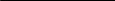 Тема 7. Основы финансовых вычислений1.Процентная ставка – это отношение:1)процентных денег уплаченных (полученных) за единицу времени (обычно за год), к величине исходного капитала;2)процентных денег уплаченных (полученных) за единицу времени (обычно за год), к ожидаемой к получению (возвращаемой) сумме денежных средств;3)ожидаемой к получению суммы к величине исходного капитала;4)величины исходного капитала к сумме процентных денег, уплаченных (полученных) за единицу времени.2.Величина, характеризующая интенсивность начисления процентов – это:1)процентная ставка;2)интервал начисления;3)проценты;4)коэффициент наращения.3.Промежуток времени, за который начисляются проценты:1)интервал начисления;2)период начисления;3)коэффициент наращения;4)процентная ставка.4.Компаундинг – это определение:1)современной величины первоначальной денежной суммы от наращенной суммы;2)величины наращенной суммы;3)современной величины аннуитета;4)коэффициента наращивания аннуитета.8.Схема простых процентов в сравнении со схемой сложных процентов:1)всегда выгоднее для кредитора;2)более выгодна для кредитора в случае долгосрочной финансовой операции;3)более выгодна для кредитора в случае краткосрочной финансовой операции;4)более выгодна для получателя средств в случае краткосрочной финансовой операции.9.Схема сложных процентов в сравнении со схемой простых процентов:1)всегда выгоднее для кредитора;2)более выгодна для кредитора в случае долгосрочной финансовой операции;3)более выгодна для кредитора в случае краткосрочной финансовой операции;4)более выгодна для получателя средств в случае краткосрочной финансовой операции.10.Увеличение частоты внутригодовых начислений процентов:1)вызывает уменьшение значения эффективной ставки;2)вызывает увеличение значения эффективной ставки;3)не отражается на значении эффективной ставки;4)как правило, влияет в сторону увеличение значения эффективной ставки.Тема 8. Основные методы оценки финансовых активов1.Фундаменталистская теория считает, что:1)для определения текущей внутренней стоимости ценной бумаги надо знать динамику ее цены в прошлом;2)любая ценная бумага имеет внутренне присущую ей ценность, которая может быть количественно оценена как дисконтированная стоимость будущих поступлений, генерируемых ценной бумагой;13. Образовательные технологииИнтерактивные методы обучения:ЛВ-лекция визуализацииМШ-мозговой штурмАТД-активизация творческой деятельностиКОП-использование компьютерных обучающих программИБ-защита история болезниТ-тестыTBL-работа в командеPBL-сase studyRBL-поисковый методИМ-исследовательский метод      11. Технология развития критического мышления,12.Игровая технология, Технология "дебаты» 13.Технология обучения на основе проектов 14.Технологии проблемного обучения Кейс-технология15.Технологии проблемного обучения Кейс-технология14.  Учебно-методическое и информационное обеспечение курса.						7. СПИСОК РЕКОМЕНДУЕМОЙ ЛИТЕРАТУРЫОсновная литература1.Бригхэм, Ю. Финансовый менеджмент: экспресс-курс: учебник / Ю. Бригхэм, Дж. Хьюстон; пер. с англ.: А.Г. Колос, Е.П. Бугаева. – 4-еизд. – СПб.: Питер, 2009. – 541 c.2.Галицкая, С.В. Финансовый менеджмент. Финансовый анализ. Финансы предприятий: учеб. пособие / С.В. Галицкая. – М.: Эксмо, 2008. – 649 с.3.Данилин, В.И. Финансовый менеджмент: задачи, тесты, ситуации: учеб. пособие / В.И. Данилин. – М.: Проспект, 2007. – 359 c.4.Ермасова, Н.Б. Финансовый менеджмент: учебник / Н.Б. Ермасова. – М.: Высшее образование, 2008. – 470 c.5.Ковалев, В.В. Финансовый менеджмент: теория и практика / В.В. Ковалев. – 2-е изд., перераб. и доп. – М.: Проспект, 2009. – 1024 c.6.Ковалев, В.В. Практикум по финансовому менеджменту. Конспект лекций с задачами и тестами. – М.: Финансы и статистика, 2007. – 448 с.7.Стоянова, Е.С. Финансовый менеджмент. Теория и практика: учебник для вузов – М.: Перспектива, 2008. – 656 с.8.Миронов, М.Г. Финансовый менеджмент: учеб. пособие / М.Г. Миронов, Е.А. Замедлина, Е.В. Жарикова. – М.: Экзамен, 2007. – 221 с.9.Просветов, Г.И. Финансовый менеджмент: задачи и решения: учеб. пособие / Г.И. Просветов. – М.: Альфа-Пресс, 2007. – 336 с.Дополнительная литература1.Карасева, И.М. Финансовый менеджмент: учеб. пособие / И.М. Карасева, М.А. Ревякина. – 3-е изд., стер. – М.: Омега-Л, 2008. – 335 c.2.Кириченко, Т.В. Финансовый менеджмент: учеб. пособие / Т.В. Кириченко; под ред. А.А. Комзолова. – М.: Дашков и К, 2008. – 625 c.283.Ковалев, В.В. Введение в финансовый менеджмент / В.В. Ковалев. – М.: Финансы и статистика, 2007. – 767 с.4.Колчина, Н.В. Финансовый менеджмент: учеб. пособие / Н.В. Колчина, О.В. Португалова, Е.Ю. Макеева. – М.: ЮНИТИ-ДАНА, 2008. – 464 c.5.Лукасевич, И.Я. Финансовый менеджмент: учебник / И.Я. Лукасевич.–М.: Эксмо, 2007. – 765 с.6.Найденова, Р.И. Финансовый менеджмент: учеб. пособие / Р.И. Найденова, А.Ф. Виноходова, А.И. Найденов. – М.: КноРус 2009. – 207 c.7.Ромашова, И.Б. Финансовый менеджмент: основные темы, деловые игры: учеб. пособие / И.Б. Ромашова. – 2-е изд., стер. – М.: КНОРУС, 2007. – 326 с8.Румянцева, Е.Е. Финансовый менеджмент: учебник / Е.Е. Румянцева.–М.: Изд-во РАГС, 2009. – 303 c.9.Черутова, М.И. Финансовый менеджмент: учеб. пособие / М.И. Черутова. – 2-е изд., испр. – М.: Флинта, 2008. – 99 с.10.Шимко, П.Д. Международный финансовый менеджмент: учеб. пособие / П.Д. Шимко. – М.: Высшая школа, 2007. – 430 c.15. Политика выставления баллов.	Магистрант может набирать баллы  по всем видам занятий.  На лекциях  и семинарах – за активность,  посещаемость  и наличие конспектов.  На  рубежном  контроле - максимум 10б:  за  тест или  письменный  ответ.  За выполнение СРС  - баллы отдельно  по  плану. Оценка знаний магистрантов осуществляется по 100 балльной системе следующим образом:Выставление оценок на экзаменах осуществляется на основе   принципов объективности, справедливости, всестороннего анализа качества знаний студентов, и 		Оценивание - это завершающий этап учебной деятельности магистрантов, направленный на определение успешности обучения.		Оценка по дисциплине выставляется как сумма из оценок за модули, на которые структурирована учебная дисциплина (60 баллов), и из оценок в ходе итогового контроля - экзамена (40 баллов).		Оценка за модуль определяется как сумма оценок текущей учебной деятельности и оценки рубежного модульного контроля, выражающаяся по много балльной шкале (60 баллов).Оценивание модуля		Оценка за модуль определяется как сумма оценок текущей учебной деятельности (в баллах) и оценки рубежного модульного контроля (в баллах), которая выставляется при оценивании теоретических знаний и практических навыков. Максимальное количество баллов, которое студент может набрать при изучении каждого модуля, составляет 30 баллов, в том числе за текущую учебную деятельность - 20 баллов, по результатам рубежного контроля - 10 баллов.А) Оценивание текущей учебной деятельности.		При оценивании усвоения каждой темы модуля студенту выставляются баллы за посещаемость и за сдачу контрольных работ. При этом учитываются все виды работ, предусмотренные методической разработкой для изучения темы.Вес (цена в баллах) каждой контрольной работы в рамках одного модуля одинаковый, но может быть разным для разных модулей и определяется количеством практических занятий в модуле.		Основным отличием контрольных работ от текущих практических занятий является то, что на нем студент должен продемонстрировать умение синтезировать теоретические и практические знания, приобретенные в рамках одной контрольной работы (смыслового модуля). Во время контрольных работ рассматриваются контрольные вопросы, тесты и ситуационные задачи, предложенные в методических разработках для магистрантов, а также осуществляется закрепление и контроль практических навыков по темам смыслового модуля. Б) Рубежный контроль (коллоквиум) смысловых модулей проходит в два этапа:устное собеседование.письменный или компьютерный тестовый контроль;		Для тестирования предлагаются 150-200 тестов по каждой теме, из которых компьютер или преподаватель произвольно выбирает 70 тестов по 3-4 вариантам.Устное собеседование проходит по материалам практического, лекционного и внеаудиторного курсов. Цена в баллах рубежного контроля такая же, как и цена текущего практического занятия в рамках данного модуля дисциплины. Критерии оценок за рубежный контроль выставлены в приложении.Студентам разрешено пересдавать только неудовлетворительные оценки, положительные оценки не пересдаются.Оценивание внеаудиторной работы магистрантов.А) Оценивание самостоятельной работы магистрантов.		Самостоятельная работа магистрантов, которая предусмотрена по теме наряду с аудиторной работой, оценивается во время текущего контроля на соответствующем практическом занятии.		Уровень усвоения тем, которые выносятся лишь на самостоятельную работу, оцениваются на рубежном контроле.Б) Оценивание индивидуальной работы (задания) магистрантов.		Магистранты (по желанию) могут выбрать одно из индивидуальных заданий по теме модуля. Это может быть УИРС или НИРС в виде:подготовки обзора научной литературы (реферат);подготовки иллюстративного материала по рассматриваемым темам            (мультимедийная презентация, набор таблиц, схем, рисунков и т.п.);проведения научного исследованияпубликация научных сообщений, доклады на научных конференциях и др.;участие в олимпиадах.		Баллы за индивидуальные задания начисляются магистру лишь при успешном их выполнении и защите (призовые места на соответствующих конкурсах). Количество баллов, которое начисляется за индивидуальную работу, прибавляется к сумме баллов, набранных магистрантам во время сдачи экзамена.Итоговый контроль - экзамен.		Итоговый контроль осуществляется по завершению изучения всех тем учебной дисциплины. К итоговому контролю допускаются магистранты, которые посетили все предусмотренные учебной программой аудиторные учебные занятия (практические занятия, лекции) и при изучении модуля набрали сумму баллов, не меньшую минимального количества (см. бюллетень ОшГУ №19.).		Магистранту, который по уважительной причине имел пропуски учебных занятий (практические занятия, лекции), разрешается ликвидировать академическую задолженность в течение 2-х следующих за пропуском недель. Для магистрантов, которые пропустили учебные занятия без уважительных причин, решение об их отработке принимается в индивидуальном порядке деканатом факультета, а также начисляется штрафные баллы (-1 балл за 1 пропуск занятий или лекций). Политика курса:Организация учебного процесса осуществляется на основе кредитно-модульной системы соответственно требованиям , с применением модульно-рейтинговой системы оценивания успеваемости магистрантов с помощью информационной системы AVN.Политика курса.     Требования:Обязательное посещение занятий;Активность во время лекционных и семинарских занятий;Подготовка к занятиям, к выполнению домашнего задания и СРС. 	Недопустимо:     Опоздание и уход с занятий; Пользование сотовыми телефонами во время занятий;Обман и плагиат.Несвоевременная сдача заданий.МИНИСТЕРСТВО ОБРАЗОВАНИЯ И НАУКИ КЫРГЫЗСКОЙ РЕСПУБЛИКИ   ОШСКИЙ ГОСУДАРСТВЕННЫЙ УНИВЕРСИТЕТ                    Международный медицинский факультет              Кафедра «Общественное здоровье и здравоохранение»РАССМОТРЕНО                                                   УТВЕРЖДАЮ_____________            на заседании кафедры протокол № ___                        Председатель УМС ММФот «___» ______ 2022 года                                              Салиева Р.Ш.Зав. кафедрой к.м.н., доцент                                               “_____”_____________2022Турусбекова А.К. __________    ПРОГРАММА ОБУЧЕНИЯ СТУДЕНТОВ                                   (Syllabus) по дисциплине «Основы финансового менеджмента»«Магистратура»
Форма обучения: очная  Всего кредитов –2, курс –2, семестр -4Общая трудоемкость – 60 час.,  в.т.ч.:аудиторных – 30ч (лекций – 12ч, практических–18, СРС -30 час.                                                           Количество рубежных контролей (РК) – 2, экзамен-  4 семестрДанные о преподавателе: магистр национального исследовательского института политических наук (GRIPS), Токио, Япония: Мамажанова Р.К.Ош-2022.Цель дисциплины: изучение зарубежного опыта управления финансами и использование теории финансового менеджмента с учетом специфики учета и статистики предприятия в Кыргызстане.2.  Результаты обучения (РО) и компетенции магистранта, формируемые в   процессе   изучения дисциплины «Основы финансового менеджмента» В результате изучения дисциплины магистрант должен:•иметь представление: об общепринятых инструментах финансового менеджмента и методологии их построения, адаптации к любому возможному изменению системы учета и статистики предприятия;•знать: основные концепции финансового менеджмента; принципы управления капиталом; основные методы и приемы управления текущими затратами; методы обоснования финансовых решений; организацию управления финансовыми потоками предприятия;•уметь: обосновать эффективность привлечения средств на развитие предприятия; рассчитать оптимальную структуру источников финансирования; выбрать дивидендную политику предприятия; оценить риск инвестиционной деятельности предприятия; провести анализ различных методов финансирования организации; обосновать финансовую политику предприятия.В процессе освоения дисциплины   студент достигнет следующих результатовобучения (РО) и будет обладать соответствующими компетенциями:3.Пререквизиты: «Статистика», «Финансы», «Менеджмент» и «Экономический анализ». 4.Постреквизиты: «Финансы предприятий», «Антикризисное управление» и «Управление финансовыми рисками».4. Карта компетенций дисциплины «Основы финансового менеджмента»Технологическая карта   дисциплины «Основы финансового менеджмента» 6. Карта набора баллов по предметуКарта набора баллов на ТК7.ТЕМАТИЧЕСКИЙ ПЛАН ПО ПРЕДМЕТУ «Основы финансового менеджмента».7. СПИСОК РЕКОМЕНДУЕМОЙ ЛИТЕРАТУРЫОсновная литература1.Бригхэм, Ю. Финансовый менеджмент: экспресс-курс: учебник / Ю. Бригхэм, Дж. Хьюстон; пер. с англ.: А.Г. Колос, Е.П. Бугаева. – 4-еизд. – СПб.: Питер, 2009. – 541 c.2.Галицкая, С.В. Финансовый менеджмент. Финансовый анализ. Финансы предприятий: учеб. пособие / С.В. Галицкая. – М.: Эксмо, 2008. – 649 с.3.Данилин, В.И. Финансовый менеджмент: задачи, тесты, ситуации: учеб. пособие / В.И. Данилин. – М.: Проспект, 2007. – 359 c.4.Ермасова, Н.Б. Финансовый менеджмент: учебник / Н.Б. Ермасова. – М.: Высшее образование, 2008. – 470 c.5.Ковалев, В.В. Финансовый менеджмент: теория и практика / В.В. Ковалев. – 2-е изд., перераб. и доп. – М.: Проспект, 2009. – 1024 c.6.Ковалев, В.В. Практикум по финансовому менеджменту. Конспект лекций с задачами и тестами. – М.: Финансы и статистика, 2007. – 448 с.7.Стоянова, Е.С. Финансовый менеджмент. Теория и практика: учебник для вузов – М.: Перспектива, 2008. – 656 с.8.Миронов, М.Г. Финансовый менеджмент: учеб. пособие / М.Г. Миронов, Е.А. Замедлина, Е.В. Жарикова. – М.: Экзамен, 2007. – 221 с.9.Просветов, Г.И. Финансовый менеджмент: задачи и решения: учеб. пособие / Г.И. Просветов. – М.: Альфа-Пресс, 2007. – 336 с.Дополнительная литература1.Карасева, И.М. Финансовый менеджмент: учеб. пособие / И.М. Карасева, М.А. Ревякина. – 3-е изд., стер. – М.: Омега-Л, 2008. – 335 c.2.Кириченко, Т.В. Финансовый менеджмент: учеб. пособие / Т.В. Кириченко; под ред. А.А. Комзолова. – М.: Дашков и К, 2008. – 625 c.283.Ковалев, В.В. Введение в финансовый менеджмент / В.В. Ковалев. – М.: Финансы и статистика, 2007. – 767 с.4.Колчина, Н.В. Финансовый менеджмент: учеб. пособие / Н.В. Колчина, О.В. Португалова, Е.Ю. Макеева. – М.: ЮНИТИ-ДАНА, 2008. – 464 c.5.Лукасевич, И.Я. Финансовый менеджмент: учебник / И.Я. Лукасевич.–М.: Эксмо, 2007. – 765 с.6.Найденова, Р.И. Финансовый менеджмент: учеб. пособие / Р.И. Найденова, А.Ф. Виноходова, А.И. Найденов. – М.: КноРус 2009. – 207 c.7.Ромашова, И.Б. Финансовый менеджмент: основные темы, деловые игры: учеб. пособие / И.Б. Ромашова. – 2-е изд., стер. – М.: КНОРУС, 2007. – 326 с8.Румянцева, Е.Е. Финансовый менеджмент: учебник / Е.Е. Румянцева.–М.: Изд-во РАГС, 2009. – 303 c.9.Черутова, М.И. Финансовый менеджмент: учеб. пособие / М.И. Черутова. – 2-е изд., испр. – М.: Флинта, 2008. – 99 с.10.Шимко, П.Д. Международный финансовый менеджмент: учеб. пособие / П.Д. Шимко. – М.: Высшая школа, 2007. – 430 c.Наименование дисциплиныВсегоАуд.зан.Аудиторные занятияАудиторные занятияСРСОтчетностьОтчетностьНаименование дисциплиныВсегоАуд.зан.ЛекцииПрактическиеСРСОтчетностьОтчетностьОсновы финансового менеджментакрчЧч ч Сем.Форма контроля 4-сем60 (2кр.)301218304-сем.Экзамен Код РО ООП и его формулировкаКомпетенции ООПКод РО дисциплины и его формулировкаРО 5 – Способен и готов к планированию, организации и администрированию мероприятий в области общественного здравоохранения, разработке нормативно-методической и отчетной документации, а также к патентной работе с применением принципов менеджмента в здравоохранении; ОК-2-способен использовать методы количественного и качественного анализа, теоретического и экспериментального исследованияимеет представление: об общепринятых инструментах финансового менеджмента и методологии их построения, адаптации к любому возможному изменению системы учета и статистики предприятия;•знает: основные концепции финансового менеджмента; принципы управления капиталом; основные методы и приемы управления текущими затратами; методы обоснования финансовых решений; организацию управления финансовыми потоками предприятия;•умеет: обосновать эффективность привлечения средств на развитие предприятия; рассчитать оптимальную структуру источников финансирования; выбрать дивидендную политику предприятия; оценить риск инвестиционной деятельности предприятия; провести анализ различных методов финансирования организации; обосновать финансовую политику предприятия.РО 4 – Способен и готов к организации и осуществлению прикладных и практических проектов и иных мероприятий по изучению и моделированию социальных, экономических, эпидемиологических и других условий, оказывающих влияние на здоровье и качество жизни населения;ПК-5-способен и готов к организации и осуществлению прикладных и практических проектов и иных мероприятий по изучению и моделированию социальных, экономических, эпидемиологических и других условий, оказывающих влияние на здоровье и качество жизни населения; имеет представление: об общепринятых инструментах финансового менеджмента и методологии их построения, адаптации к любому возможному изменению системы учета и статистики предприятия;•знает: основные концепции финансового менеджмента; принципы управления капиталом; основные методы и приемы управления текущими затратами; методы обоснования финансовых решений; организацию управления финансовыми потоками предприятия;•умеет: обосновать эффективность привлечения средств на развитие предприятия; рассчитать оптимальную структуру источников финансирования; выбрать дивидендную политику предприятия; оценить риск инвестиционной деятельности предприятия; провести анализ различных методов финансирования организации; обосновать финансовую политику предприятия.№КомпетенцииТемыПК-5ОК-2Количество комп1Введение в предмет Основы финансового менеджмента.++22Цели, задачи и сущность финансового менеджмента в условиях рыночной экономики++23Сущность и характерные черты современного менеджмента.++24Организация как объект управления. Внутренняя и внешняя среда организации.++25Организация и типы организационных структур.++26Эффективное управление персоналом организации.++27Стили руководства. Методы управления и их характеристика.++28Управленческие решения: процесс принятия и и реализации.++29Коммуникации в менеджменте.++210Источники средств и методы финансирования++211Финансовый менеджмент в условиях изменчивой внешней и внутренней среды (банкротство, инфляция и др.)++212Международные аспекты финансового менеджмента++213Финансовое планирование и методы прогнозирования++2Всего часовАуд. ЗанятияЛекцияПракт. (семин.)СРСИтоговый контроль (40б.)Итоговый контроль (40б.)Итоговый контроль (40б.)Всего часовАуд. ЗанятияЛекцияПракт. (семин.)СРС Экзамен Экзамен ЭкзаменВсего часовАуд. ЗанятияЛекцияПракт. (семин.)СРС Экзамен Экзамен Экзамен  6030121230404040БаллыБаллыБаллыБаллы404040Итого модулейИтого модулейИтого модулейИтого модулейК1=(30+30+30+30):4=30*2=60К1=(30+30+30+30):4=30*2=60И=40бОбщий балл Общий балл Общий балл Общий балл К=К1+И=60+40=100б.К=К1+И=60+40=100б.К=К1+И=60+40=100б.Форма контроляТКИтогоУстный опрос1010Решение кейс задач1010Активность магистранта1010Итого3030ТК1Устный опросРешение кейс задачАктивность магистранта:ИтогоТема110101030Тема210101030Тема310101030Тема410101030Тема510101030505050(NT/5)=30№Наименование разделов и темРаспред.по неделямАудиторные занятияАудиторные занятияАудиторные занятияИспользуемыеобразовательные технологииФормыконтроля№Наименование разделов и темРаспред.по неделямЛекпрактСРСИспользуемыеобразовательные технологииФормыконтроля1Введение в предмет Основы финансового менеджмента.1112презентацияКР, СЗ, УО, РТ.2Цели, задачи и сущность финансового менеджмента в условиях рыночной экономики2113Таблица,презентация УО, Т3Сущность и характерные черты современного менеджмента.3122Т, УО, КР, СЗ4Организация как объект управления. Внутренняя и внешняя среда организации.4122Р, УО, KP5Организация и типы организационных структур.5122Т,КР, СЗ ,КОП6Эффективное управление персоналом организации.6122Р, УО7Стили руководства. Методы управления и их характеристика.7113Р, УО8Управленческие решения: процесс принятия и и реализации.8112РСЗ, УО9Коммуникации в менеджменте.9122УО, Т10Источники средств и методы финансирования1012УО, Т11Финансовый менеджмент в условиях изменчивой внешней и внутренней среды (банкротство, инфляция и др.)11113Р, УО12Международные аспекты финансового менеджмента12113Р, УО13Финансовое планирование и методы прогнозирования13112Р, УОРКитого:601218ч30чРейтинг              (баллы)Оценка по буквенной системе Цифровой эквивалент оценкиОценка по традиционной системе 87 – 100А4,0Отлично80 – 86В 3,33Хорошо74 – 79С3,0Хорошо68 -73Д2,33Удовлетворительно61 – 67Е2,0Удовлетворительно31-60FX0Неудовлетворительно0 -  30F0НеудовлетворительноКод РО ООП и его формулировкаКомпетенции ООПКод РО дисциплины и его формулировкаРО 5 – Способен и готов к планированию, организации и администрированию мероприятий в области общественного здравоохранения, разработке нормативно-методической и отчетной документации, а также к патентной работе с применением принципов менеджмента в здравоохранении; ОК-2-способен использовать методы количественного и качественного анализа, теоретического и экспериментального исследованияимеет представление: об общепринятых инструментах финансового менеджмента и методологии их построения, адаптации к любому возможному изменению системы учета и статистики предприятия;•знает: основные концепции финансового менеджмента; принципы управления капиталом; основные методы и приемы управления текущими затратами; методы обоснования финансовых решений; организацию управления финансовыми потоками предприятия;•умеет: обосновать эффективность привлечения средств на развитие предприятия; рассчитать оптимальную структуру источников финансирования; выбрать дивидендную политику предприятия; оценить риск инвестиционной деятельности предприятия; провести анализ различных методов финансирования организации; обосновать финансовую политику предприятия.РО 4 – Способен и готов к организации и осуществлению прикладных и практических проектов и иных мероприятий по изучению и моделированию социальных, экономических, эпидемиологических и других условий, оказывающих влияние на здоровье и качество жизни населения;ПК-5-способен и готов к организации и осуществлению прикладных и практических проектов и иных мероприятий по изучению и моделированию социальных, экономических, эпидемиологических и других условий, оказывающих влияние на здоровье и качество жизни населения; имеет представление: об общепринятых инструментах финансового менеджмента и методологии их построения, адаптации к любому возможному изменению системы учета и статистики предприятия;•знает: основные концепции финансового менеджмента; принципы управления капиталом; основные методы и приемы управления текущими затратами; методы обоснования финансовых решений; организацию управления финансовыми потоками предприятия;•умеет: обосновать эффективность привлечения средств на развитие предприятия; рассчитать оптимальную структуру источников финансирования; выбрать дивидендную политику предприятия; оценить риск инвестиционной деятельности предприятия; провести анализ различных методов финансирования организации; обосновать финансовую политику предприятия.№КомпетенцииТемыПК-5ОК-2Количество комп1Введение в предмет Основы финансового менеджмента.++22Цели, задачи и сущность финансового менеджмента в условиях рыночной экономики++23Сущность и характерные черты современного менеджмента.++24Организация как объект управления. Внутренняя и внешняя среда организации.++25Организация и типы организационных структур.++26Эффективное управление персоналом организации.++27Стили руководства. Методы управления и их характеристика.++28Управленческие решения: процесс принятия и и реализации.++29Коммуникации в менеджменте.++210Источники средств и методы финансирования++211Финансовый менеджмент в условиях изменчивой внешней и внутренней среды (банкротство, инфляция и др.)++212Международные аспекты финансового менеджмента++213Финансовое планирование и методы прогнозирования++2Всего часовАуд. ЗанятияЛекцияПракт. (семин.)СРСИтоговый контроль (40б.)Итоговый контроль (40б.)Итоговый контроль (40б.)Всего часовАуд. ЗанятияЛекцияПракт. (семин.)СРС Экзамен Экзамен ЭкзаменВсего часовАуд. ЗанятияЛекцияПракт. (семин.)СРС Экзамен Экзамен Экзамен  6030121230404040БаллыБаллыБаллыБаллы404040Итого модулейИтого модулейИтого модулейИтого модулейК1=(30+30+30+30):4=30*2=60К1=(30+30+30+30):4=30*2=60И=40бОбщий балл Общий балл Общий балл Общий балл К=К1+И=60+40=100б.К=К1+И=60+40=100б.К=К1+И=60+40=100б.Форма контроляТКИтогоУстный опрос1010Решение кейс задач1010Активность магистранта1010Итого3030ТК1Устный опросРешение кейс задачАктивность магистранта:ИтогоТема110101030Тема210101030Тема310101030Тема410101030Тема510101030505050(NT/5)=30№Наименование разделов и темРаспред.по неделямАудиторные занятияАудиторные занятияАудиторные занятияИспользуемыеобразовательные технологииФормыконтроля№Наименование разделов и темРаспред.по неделямЛекпрактСРСИспользуемыеобразовательные технологииФормыконтроля1Введение в предмет Основы финансового менеджмента.1112презентацияКР, СЗ, УО, РТ.2Цели, задачи и сущность финансового менеджмента в условиях рыночной экономики2113Таблица,презентация УО, Т3Сущность и характерные черты современного менеджмента.3122Т, УО, КР, СЗ4Организация как объект управления. Внутренняя и внешняя среда организации.4122Р, УО, KP5Организация и типы организационных структур.5122Т,КР, СЗ ,КОП6Эффективное управление персоналом организации.6122Р, УО7Стили руководства. Методы управления и их характеристика.7113Р, УО8Управленческие решения: процесс принятия и и реализации.8112РСЗ, УО9Коммуникации в менеджменте.9122УО, Т10Источники средств и методы финансирования1012УО, Т11Финансовый менеджмент в условиях изменчивой внешней и внутренней среды (банкротство, инфляция и др.)11113Р, УО12Международные аспекты финансового менеджмента12113Р, УО13Финансовое планирование и методы прогнозирования13112Р, УОРКитого:601218ч30ч